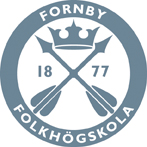 STADGAR FÖR FORNBY FOLKHÖGSKOLAS KAMRATFÖRBUND§ 1Fornby folkhögskolas kamratförbund har till ändamål att befrämja gemenskapen mellan alla som varit studerande eller anställda vid skolan samt att genom olika aktiviteter stödja skolan i dess verksamhet.§ 2Rätt att bli medlem i förbundet tillkommer envar som är eller varit studerande eller anställd vid skolan. Till medlem kan även på styrelsens förslag väljas den som gjort en viktig insats i skolans liv och arbete.§ 3Kamratförbundet är formellt en arbetsgrupp inom Fornby folkhögskola. Skolan ansvarar för administration och ekonomisk förvaltning.§ 4Styrelsen består av sju ledamöter med en mandattid av två år och växelvis avgång utom för ordförande som utses varje år. Valet bekräftas i samband med Kamratförbundets fest som hålls i början av maj. Då utses också valberedning för nästa års val.Ledamöterna utses enligt följande: Ordförande samt två ledamöter av ledningen på Fornby folkhögskola, två av skolans Kursråd samt två av Kamratförbundets valberedning. För var och en av ledamöterna utses en personlig ersättare.§ 5Styrelsens uppgift är att verka i enlighet med stadgarnas ändamålsparagraf samt att arrangera den årliga Kamratförbundsfesten.§ 6Styrelsen sammanträder på kallelse av ordförande eller när minst fyra av dess ledamöter så påfordrar.§ 7Ändringar av dessa stadgar kan endast ske genom likalydande beslut av Fornby folkhögskola, skolans Kursråd samt Kamratförbundsmötet.STADGAR FÖR FORNBY FOLKHÖGSKOLAS KAMRATFÖRBUND§ 1Fornby folkhögskolas kamratförbund har till ändamål att befrämja gemenskapen mellan alla som varit elever eller anställda vid skolan samt att genom olika aktiviteter stödja skolan i dess verksamhet.§ 2Rätt att bli medlem i förbundet tillkommer envar som är eller varit elev eller anställd vid skolan. Till medlem kan även på styrelsens förslag väljas den som gjort en viktig insats i skolans liv och arbete.§ 3Kamratförbundets årsmöte hålls under våren varje år. På detta skall följande ärenden förekomma: verksamhetsberättelse, kassarapport, revisionsberättelse, beslut om ansvarsfrihet, val av styrelse och suppleanter, val av revisorer och suppleanter för dessa.§ 4Styrelsen består av sju ledamöter med en mandattid av två år. Nyval gäller 3 ledamöter ena året, och 4 ledamöter det följande året. Minst en ledamot ska vara lärare vid skolan. Styrelsen konstituerar sig själv.Suppleanternas antal är fyra. Av dessa väljs två varje årsmöte.§ 5Vid årsmötet väljs två revisorer och två revisorssuppleanter för ett år.§ 6Årsmötet utser en valberedning på tre personer, varav en till sammankallande.§ 7Styrelsen sammanträder på kallelse av ordförande eller när minst fyra av dess ledamöter så påfordrar.§ 8Extra sammanträde med kamratförbundet kan hållas, om styrelsen finner detta nödvändigt eller önskvärt.§ 9Styrelsen framlägger vid årsmötet en verksamhetsplan. § 10Ändringar av dessa stadgar må ej kunna ske annat än att enhälligt kamratförbundsmöte så beslutar eller två på varandra följande sammanträden med elevförbundet.